U.S. Junior Amateur
Monday, July 24, 2023
Daniel Island Club, Beresford Creek Course
Charleston, S.C.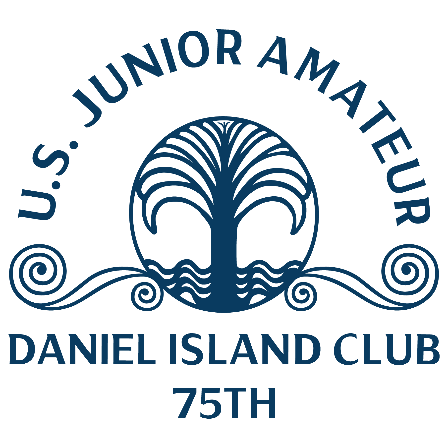 Matt Moloney, Daniel Island, S.C.
Even-par 71Q. What was it like playing in a USGA championship on your home course?[MATT MOLONEY]: It’s different. It’s weird having all the tents up and volunteers around. It’s weird to see it, but the course is as good as ever, so it’s been fun. Q. Did you have a lot of support out there?[MATT MOLONEY]: Yeah, a little bit. A lot of people dropping in and out - friends and some members. It was fun. I got a lot of support.Q. Can you use that support? Does it help you when you’re playing?[MATT MOLONEY]: Absolutely. I love having people out there. Anytime I make a putt if people are clapping or saying, ‘good putt,’ it always helps. So yeah, I love it.Q. Let’s talk about your round. You got in a little bit of trouble on 10 with your tee shot.[MATT MOLONEY]: I was trying to hit a cut, and double-crossed pull-hook left. There’s a big creek down there which is not a place you want to miss it obviously. After the drop, I was in another bad spot because it’s just a bad place to miss it. I ended up with 230 in, came up short, didn’t hit it good, and then didn’t get up and down. It was a mess.Q. Then you rebounded and got yourself back on track.[MATT MOLONEY]: We were just plugging along. I didn’t really get anything going on the front nine. A couple of birdies were bound to happen. I hit good shots, just didn’t really make any putts.They just happened to come right after that hole. It’s always helpful to rebound well like that. It was going to come I just needed to let it happen. Q. I heard a lot of those putts were of considerable length. Were they?[MATT MOLONEY]: Yeah, all three were probably 20-30 feet, so it’s always good to make those. There’s a degree of luck involved, but I’m happy with it.Q. You put yourself in fine shape being at even par. What’s your mentality heading into the second round of stroke play?[MATT MOLONEY]: Hit every shot as well as I can. That’s all I can control. Just control things you can control and it’ll all work out from there.